Ribotas konkursas „Naujo ruožo iš Kauno į Ramygalą statybos projektavimo ir projekto vykdymo priežiūros paslaugų“ reglamento vertimas iš originalo anglų kalba į lietuvių kalbą.Vertimas į lietuvių kalbą pateikiamas tik informacijai, riboto konkurso proceso metu vadovautis reglamentu anglų kalbaKANDIDATŲ ATRANKOS REGLAMENTASribotam konkursuiNaujo ruožo iš Kauno į Ramygalą statybos projektavimo ir projekto vykdymo priežiūros paslaugos(Identifikacijos Nr. RBR 2017/29)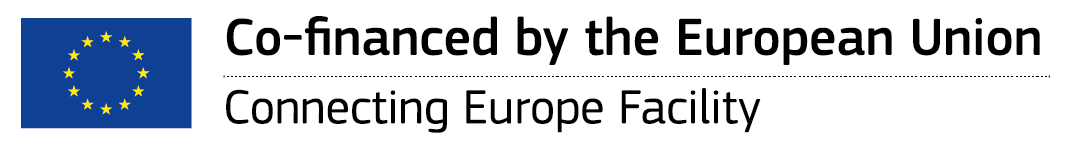 2017 NUOSTATAIBENDROJI INFORMACIJAŠio riboto konkurso identifikacijos Nr. RBR 2017/29 (toliau – Konkursas).Taikomas BVPŽ kodas: 71000000-8 (Architektūros, statybos, inžinerijos ir inspektavimo paslaugos).Perkančioji organizacija yra uždaroji akcinė bendrovė „RB Rail AS“, buveinės adresas: Kr. Valdemāra iela 8-7, LV-1010 Ryga, Latvija (toliau – Perkančioji organizacija). Perkančioji organizacija šį Konkursą vykdo Lietuvos Respublikos Susisiekimo ministerijos naudai.Šį atvirą konkursą bendrai finansuoja Europos infrastruktūros tinklų priemonė (EITP). Šis ribotas konkursas organizuojamas pagal paskelbimo apie pirkimą dieną galiojantį Latvijos Viešųjų pirkimų įstatymą. Konkursą sudaro du etapai:Pirmasis konkurso etapas – kandidatų, kuriems bus pasiūlyta pateikti pasiūlymą antrajame konkurso etape, atranka. Bendroji perkamų paslaugų aprėptis nurodyta 2 priede;Antrasis konkurso etapas – kandidatų, kurie buvo pakviesti teikti pasiūlymus, pateiktų pasiūlymų vertinimas, ir teisės sudaryti sutartį suteikimas. Išsami informacija apie perkamų paslaugų apimtį bus paskelbta pirmojo konkurso etapo reikalavimus tenkinantiems dalyviams.Šis ribotas konkursas vykdomas per e. konkursų sistemą, kuri yra elektroninių viešųjų pirkimų sistemos posistemė (https://www.eis.gov.lv/EKEIS/Supplier).Su konkurso taisyklėmis ir visais jų priedais galima susipažinti Perkančiosios organizacijos e. konkursų sistemos profilyje tinklalapyje https://www.eis.gov.lv/EKEIS/Supplier ir Perkančiosios organizacijos interneto tinklalapyje http://railbaltica.org/tenders/.Atviro konkurso reglamento pakeitimai ir atsakymai į tiekėjų klausimus skelbiami e. konkursų sistemos tinklalapyje https://www.eis.gov.lv/EKEIS/Supplier ir Perkančiosios organizacijos tinklalapyje http://www.railbaltica.org/tenders/. Tiekėjas turi nuolat sekti tinklalapyje skelbiamą informaciją ir atsižvelgti į ją teikdamas savo pasiūlymus. Perkančiosios organizacijos kontaktiniai asmenys šiam Konkursui: Administraciniai šio konkurso klausimai: vyriausiasis pirkimo specialistas Mārtiņš Blaus, tel. + 37128118533, el. p. martins.blaus@railbaltica.org; Pirkimo objekto klausimai: projekto ekspertas Antanas Šnirpūnas, tel. + 37069330456, el. p. antanas.snirpunas@railbaltica.org. Pirkimo komisija ir tiekėjas informacija keičiasi raštu, anglų ar latvių kalba (su pridedamu vertimu į anglų kalbą), siųsdami dokumentus elektroniniu būdu – el. paštu (1.9. skyriaus (a) punktas) arba e. konkursų sistema. Tiekėjas gali prašyti papildomos su Reglamentu susijusios informacijos. Papildomos informacijos galima prašyti raštu, atsiunčiant prašymą pirkimo komisijai el. paštu arba per e. konkursų sistemą. Papildomos informacijos turi būti prašoma laiku, kad pirkimo komisija galėtų pateikti atsakymą ne vėliau, nei likus 6 (šešioms) dienoms iki pasiūlymo pateikimo termino. Pirkimo komisija papildomą informaciją pateikia per 5 (penkias) darbo dienas nuo prašymo gavimo dienos.Tiekėjas padengia visas su paraiškos ruošimu ir jos pateikimu Perkančiajai organizacijai susijusias išlaidas. Pateiktos paraiškos kandidatui negrąžinamos, nebent Reglamente nurodyta kitaip.PIRKIMO KOMISIJOS TEISĖSPirkimo komisija turi teisę bet kuriame Konkurso etape kandidato reikalauti pateikti visus (arba dalį) dokumentus, kurie patvirtina kandidato atitiktį kandidatų atrankos reikalavimams. Pirkimo komisija dokumentų ar informacijos, kuriuos ji jau turi arba kurie pasiekiami viešosiose duomenų bazėse, nereikalauja. Jei kandidatas pateikia ne originalius dokumentus (pvz., kopijas) ir kyla abejonių dėl jų tikrumo, pirkimo komisija gali kandidato reikalauti pateikti originalius dokumentus. Kokybinės kandidatų atrankos metu pirkimo komisija turi teisę reikalauti paaiškinti paraiškoje dalyvauti ribotame konkurse nurodytą informaciją. PIRKIMO KOMISIJOS ĮSIPAREIGOJIMAIPirkimo komisija užtikrina Konkurso procedūros eigos dokumentavimą.Pirkimo komisija užtikrina nemokamą ir tiesioginę elektroninę prieigą prie Konkurso procedūros dokumentų e. konkursų sistemoje adresu https://www.eis.gov.lv/EKEIS/Supplierir uždarosios akcinės bendrovės „RB Rail AS“ tinklalapyje http://railbaltica.org/tenders/.Suinteresuotam tiekėjui laiku paštu, elektroninėmis priemonėmis ar asmeniškai pateikus raštišką prašymą suteikti papildomos informacijos dėl Konkurso procedūros dokumentuose nurodytų reikalavimų, susijusių su paraiškos ruošimu ar pateikimu arba kandidatų atranka, pirkimo komisija turi per 5 (penkias) darbo dienas, bet ne vėliau, nei likus 6 (šešioms) dienoms iki pasiūlymų pateikimo termino, pateikti atsakymą elektroninėmis priemonėmis (jei tiekėjas prašo atsakymą pateikti elektroninėmis priemonėmis). Tuo pat metu, kai ši informacija siunčiama klausimą uždavusiam tiekėjui, Perkančioji organizacija tokią informaciją taip pat turi paskelbti e. konkursų sistemos tinklalapyje https://www.eis.gov.lv/EKEIS/Supplier ir Perkančiosios organizacijos interneto tinklalapyje http://railbaltica.org/tenders/, kuriame pasiekiami Konkurso procedūros dokumentai, ir nurodyti užduotą klausimą. Jei Perkančioji organizacija pakeičia Konkurso procedūros dokumentus, ji tokią informaciją ne vėliau kaip per 1 (vieną) dieną po pranešimo Viešųjų pirkimų priežiūros tarnybai apie pakeitimų paskelbimą pateikimo paskelbia e. konkursų sistemos tinklalapyje https://www.eis.gov.lv/EKEIS/Supplier ir Perkančiosios organizacijos tinklalapyje http://railbaltica.org/tenders/, kuriame pasiekiami atviro konkurso procedūros dokumentai.Keitimasis informacija ir jos laikymas atliekami taip, kad visa paraiškose nurodyta informacija būtų apsaugota, o Perkančioji organizacija paraiškų turinį galėtų peržiūrėti tik jų pateikimo laikotarpiui pasibaigus. Nuo paraiškų pateikimo dienos iki jų atplėšimo momento Perkančioji organizacija informacijos apie kitų paraiškų egzistavimą neteikia. Kandidatų vertinimo laikotarpiu iki kandidatų atrankos rezultatų paskelbimo momento Perkančioji organizacija informacijos apie vertinimo proceso eigą neteikia.Pirkimo komisija kandidatus ir jų pateiktas paraiškas vertina pagal Viešųjų pirkimų įstatymo nuostatas, riboto konkurso procedūros dokumentus ir kitus teisės aktus. Pirkimo komisija, nustačiusi, kad pateiktuose dokumentuose esanti informacija apie kandidatą, jo subrangovus ir asmenis, kurių sugebėjimais kandidatas remiasi, yra neaiški ar neišsami, turi reikalauti kandidato ar kompetentingos institucijos paraiškoje pateiktą informaciją paaiškinti arba papildyti. Reikalingos informacijos pateikimo terminas atitinkamai nustatomas pagal laiką, reikalingą tokiai informacijai paruošti ir pateikti. Jei pirkimo komisijai pareikalavus paaiškinti arba papildyti pateiktuose dokumentuose esančią informaciją kandidatas to nepadaro pagal pirkimo komisijos nurodytus reikalavimus, pirkimo komisija nėra įpareigota pakartotinai reikalauti tuose dokumentuose pateiktos informacijos paaiškinimo ar papildymo, ir komisija vertina paraišką pagal joje pateikiamą informaciją.Pirkimo komisija parengia kvietimą dalyvauti antrajame pirkimo etape (kvietimą sudaro riboto konkurso antrojo etapo reglamentas, techninė specifikacija ir sutarties projektas) ir išsiunčia jį atrinktiems kandidatams, turintiems teisę dalyvauti antrajame riboto konkurso etape.KANDIDATO TEISĖSJeigu Perkančioji organizacija reikiamą informaciją apie kandidatą gauna tiesiogiai iš kompetentingos institucijos naudodamasi duomenų bazėmis ar kitais šaltiniais, toks kandidatas turi teisę pateikti pareiškimą ar kitokį dokumentą dėl šio fakto, jei Perkančiosios organizacijos gauta informacija neatitinka faktinės padėties. Jei kandidatas mano, kad buvo pažeistos jo teisės arba toks pažeidimas galimas dėl tikėtinų Europos Sąjungos ar kitų teisės aktų pažeidimų, jis turi teisę laikydamasis Viešųjų pirkimų įstatyme nurodytos procedūros Viešųjų pirkimų priežiūros tarnybai pateikti skundą dėl kandidatų atrankos reikalavimų, techninių specifikacijų ar kitų šio riboto konkurso reikalavimų, Perkančiosios organizacijos ar pirkimo komisijos veiksmų šio riboto konkurso procedūros metu. Pateikti konkurso dalyvių elektroninės pirkimų sistemos registracijos dokumentus (jei kandidatas ar konkurso dalyvis nėra registruotas elektroninių pirkimų sistemoje) Valstybinei regioninės plėtros agentūrai (žr. toliau nurodytą informaciją: http://www.railbaltica.org/procurement/e-procurement-system/).KONKURSO OBJEKTAS Šio Konkurso tikslas yra užtikrinti geležinkelio linijos sankasos, viršutinės kelio konstrukcijos bei susijusių visuomeninės paskirties statinių statybos projektavimo ir projekto vykdymo priežiūros paslaugų teikimą naujos standartinės vėžės (1435 mm) didelio greičio dvikelio elektrifikuoto „Rail Baltica“ ruožo atkarpose nuo Kauno iki Ramygalos. Bendrasis konkurso objekto apibūdinimas pateikiamas šio reglamento 2 priede. Išsamus konkurso objekto apibūdinimas pateikiamas tiems kandidatams, kurie bus atrinkti pasiūlymams pateikti antrajame konkurso etape.Projektavimo paslaugų laikotarpis – 24 mėnesiai, o projekto vykdymo priežiūros paslaugos teikiamos iki visiško statybos darbų priėmimo ir perdavimo. Bendroji perkamų paslaugų aprėptis nurodyta 2 priede.KANDIDATASParaišką teikti gali:Tiekėjas, kuris yra juridinis arba fizinis asmuo, atitinkantis kandidatų atrankos kriterijus.Tiekėjų grupė, atitinkanti kandidatų atrankos kriterijus:Tiekėjų grupė, sudariusi partnerystę šiam konkrečiam ribotam konkursui. Tokiu atveju visi partnerystę sudarę nariai turi būti nurodyti 1 priede „Paraiškos forma“. Jei bus nuspręsta Sutarties teises skirti tokiai tiekėjų grupei, prieš sudarant Sutartį tiekėjų grupė sudarys partnerystės sutartį (pagal Latvijos Respublikos civilinio kodekso 2241–2280 straipsnius) ir vieną tokios sutarties kopiją pateiks Perkančiajai organizacijai arba sudarys tikrąją ar ribotosios atsakomybės bendriją (pagal Latvijos Respublikos komercinio kodekso IX ir X skyrius) ir apie tai raštu praneš Perkančiajai organizacijai. Įsteigta ir įregistruota partnerystė (tikroji bendrija arba ribotosios atsakomybės bendrija pagal Latvijos Respublikos komercinio kodekso IX ir X skyrius), atitinkanti kandidatų atrankos kriterijus. KANDIDATŲ ATRANKOS KRITERIJAIPašalinimo pagrindaiPerkančioji organizacija nebeleidžia kandidatams toliau dalyvauti Konkurso procedūroje bet kuriuo iš šių atvejų:Teisinė padėtis ir tinkamumas vykdyti profesinę veikląEkonominė ir finansinė padėtisTechniniai ir finansiniai pajėgumaiPagrindinių ekspertų komandaPagrindinių ekspertų patirtis (objekto srityje) bus vertinama antrajame konkurso etape ir laikoma vienu iš kelių kriterijų, pagal kuriuos bus vykdoma pasiūlymo atranka.Pirkimo komisija kompetentingų Latvijos institucijų išduotas pažymas ir kitus dokumentus priima ir pripažįsta tik tuo atveju, jei jie išduoti ne anksčiau nei 1 (vienas) mėnuo iki paraiškų atplėšimo datos. Pirkimo komisija kompetentingų užsienio institucijų išduotas pažymas ir kitus dokumentus priima ir pripažįsta tik tuo atveju, jei jie išduoti ne anksčiau nei 6 (šeši) mėnesiai iki paraiškų atplėšimo datos.Jei dokumentai, kuriais užsienyje registruotas ar nuolat gyvenantis kandidatas gali pagrįsti savo atitiktį 7.1 skyriuje pateiktiems reikalavimams, nėra išduodami arba nėra pakankami, tokius dokumentus gali pakeisti priesaika arba, jei tokios šalies teisės aktai nepripažįsta priesaikos – kandidato ar kito 7.1(1) skyriuje nurodyto asmens pažyma, pasirašyta dalyvaujant kompetentingai vykdomajai ar teisinei institucijai, notarui arba kompetentingai atitinkamos pramonės šakos organizacijai jų registracijos (nuolatinės buveinės) šalyje. Jei kandidatas atitinka bet kurią iš 7.1 skyriuje nurodytų pašalinimo sąlygų (išskyrus mokesčių skolas), jis tai turi nurodyti 1 priede.Siekdamas patvirtinti, kad atitinka kandidatų atrankos kriterijus, kandidatas kaip pirminį įrodymą gali pateikti Europos bendrąjį viešųjų pirkimų dokumentą. Šį dokumentą būtina pateikti dėl kandidato ir dėl kiekvieno asmens, kurio sugebėjimais kandidatas remiasi, o jei kandidatas yra partnerystė, jį būtina pateikti dėl kiekvieno jos nario. Kandidatas gali užpildyti Europos bendrąjį viešųjų pirkimų dokumentą interneto tinklalapyje https://ec.europa.eu/tools/espd/filter?lang=en.RĖMIMASIS KITŲ ASMENŲ GEBĖJIMAISSiekdamas įvykdyti konkrečią sutartį, kad atitiktų kandidatų atrankos kriterijus, taikomus ekonominei ir finansinei būklei bei techniniams ir profesiniams gebėjimams (įskaitant pagrindinių ekspertų komandą), kandidatas gali remtis kitų asmenų gebėjimais, neatsižvelgiant į jų bendradarbiavimo teisinį pagrindą. Šiuo atveju:Kandidatas paraiškoje užpildydamas 1 priede pridedamą lentelę nurodo visus asmenis, kurių gebėjimais remiasi, užpildo reikalingą informaciją e. konkursų sistemoje ir Perkančiajai organizacijai įrodo, kad jis turi visus sutarčiai įgyvendinti reikiamus išteklius, t. y. pateikia kandidato ir tokių asmenų pasirašytą sutikimą ar bendradarbiavimo sutartį ir (arba) išteklių perleidimą kandidatui. Vietoj sutikimų ir bendradarbiavimo bei išteklių perleidimo sutarčių kandidatas gali pateikti bet kokius kitus dokumentus, kuriais gali įrodyti, kad sutarties įgyvendinimo laikotarpiu jam bus prieinami reikiami ištekliai.Bendradarbiavimo ir išteklių perleidimo dokumentai turi įrodyti Perkančiajai organizacijai, kad kandidatas galės įgyvendinti sutartį bei jos galiojimo metu išties panaudos asmens, kurio gebėjimais remiasi, išteklius. Perkančioji organizacija gali reikalauti bendros ir atskiros kandidato ir asmens, kurio gebėjimais kandidatas remiasi, atsakomybės už sutarties įgyvendinimą.Perkančioji organizacija įvertins asmenį, kurio gebėjimais remiasi kandidatas, kuriam bus suteikta teisė pasirašyti sutartį. Jei toks asmuo atitiks bent vieną iš pašalinimo sąlygų, nurodytų 7.1(1)–7.1(11) skyriuose, Perkančioji organizacija kandidato reikalaus tokį asmenį pakeisti. Jei kandidatas per 10 (dešimt) darbo dienų nuo reikalavimo kandidatui pateikimo ar išsiuntimo nepateiks dokumentų apie kitą asmenį, atitinkantį pasirinkimo kriterijus, Perkančioji organizacija tokį kandidatą pašalins iš tolesnės Konkurso procedūros.SubrangovaiAntrajame Konkurso etape kandidatai privalės pateikti informaciją apie jų pasirinktus subrangovus. Antrajame Konkurso etape Perkančioji organizacija įvertins Konkurso dalyvio, kuriam bus suteikta teisė pasirašyti sutartį, subrangovą, kurio atliekamų darbų dalis yra bent 10 % sutarties vertės. Jei toks subrangovas atitiks bent vieną iš pašalinimo sąlygų, nurodytų 7.1(2)–7.1(10) skyriuose, Perkančioji organizacija konkurso dalyvio reikalaus tokį subrangovą pakeisti.Perkančioji organizacija turi teisę pareikalauti, kad konkurso dalyvis identifikuotų visus subrangovus, dalyvaujančius teikiant paslaugas, neatsižvelgiant į jų teikiamų paslaugų vertę.PARAIŠKOS TURINYS IR FORMAParaiška pateikiama elektroniniu būdu elektroninių pirkimų sistemos e. konkursų posistemėje (https://www.eis.gov.lv/EKEIS/Supplier), suteikiant kandidatui šias pasirinkimo galimybes: pasitelkiant turimas e. konkursų sistemos priemones, užpildant šiai pirkimo procedūrai skirtas e. konkursų posistemės formas (pridedama);parengiant ir užpildant reikalingus elektroninius dokumentus ne e. konkursų sistema ir vėliau juos pridedant pagal atitinkamus reikalavimus (šiuo atveju kandidatas ar konkurso dalyvis atsako už formos teisingumą ir jos atitiktį dokumentų ir formos pavyzdžių reikalavimams);šifruojant elektroniniu būdu parengtą paraišką ne e. konkursų posistemėje panaudojant trečiųjų šalių pateiktas duomenų apsaugos priemones ir apsaugotą elektroniniu raktu ir slaptažodžiu (šiuo atveju kandidatas atsako už formos teisingumą ir jos atitiktį dokumentų ir formos pavyzdžių reikalavimams, taip pat privalo užtikrinti galimybę atidaryti ir perskaityti dokumentą);Rengdamas paraišką, kandidatas ar konkurso dalyvis privalo:Paraiškos forma turi būti užpildyta atskiru elektroniniu dokumentu pagal formas, pridedamas prie e. konkursų posistemės pirkimo proceso „Microsoft Office 2010“ (arba vėlesniu) formatu ir pridėta prie nurodytos pirkimo procedūros dalies;Pateiktą paraišką kandidatas pasirašo saugiu elektroniniu parašu ir patvirtina laiko žyma arba pasirašo elektroninių pirkimų sistemos suteiktu elektroniniu parašu. Kandidatas ar konkurso dalyvis gali pasirašyti elektroniniu parašu ir laiko žyma atskirai, ir pasirašyti paraiškos formą atskirai. Paraišką (ar jos dalis, jei pasirašoma atskirai) privalo pasirašyti tam įgaliotas asmuo, įskaitant teises suteikiantį dokumentą (pavyzdžiui, įgaliojimą).Prie paraiškos (toliau – Paraiška) pridedami šie dokumentai:Užpildyta Paraiškos forma pagal 1 priedą.informacija ir dokumentai, patvirtinantys kandidato atitiktį kandidatų atrankos kriterijams (7 skyrius), arba atitinkami Europos bendrieji viešųjų pirkimų dokumentai;Informacija apie kandidato patirtį, kaip numatyta 7.4 skyriuje (laikantis 3 priedo reikalavimų).informacija ir dokumentai apie asmenis, kurių pajėgumais kandidatas remiasi, arba atitinkami Europos bendrieji viešųjų pirkimų dokumentai;Paraiška pateikiama raštu pagal 10.2 skyriuje įtvirtintus reikalavimus anglų arba latvių kalba. Jei paraiška pateikiama latvių kalba, pirkimo komisijos reikalavimu kandidatas privalo jos vertimą į anglų kalbą pateikti iki pirkimo komisijos nurodyto termino pabaigos. Jei paraiška pateikiama anglų kalba, pirkimo komisijos reikalavimu kandidatas privalo jos vertimą į latvių kalbą pateikti iki pirkimo komisijos nurodyto termino pabaigos.Paraiška gali apimti originalius dokumentus arba jų nuorašus (pvz., kopijas). Paraiškoje arba atsakyme į pirkimo komisijos užklausą kandidatas gali pateikti tik juridinę galią turinčius originalius dokumentus. Kad dokumentas turėtų juridinę galią, jis turi būti išduotas pagal Dokumentų teisinės galios įstatymo ir Elektroninių dokumentų įstatymo nuostatas ir būti atitinkamo formato, tačiau užsienio valstybėse išduotų viešų dokumentų formatas ir įteisinimas turi atitikti Dokumentų legalizavimo įstatymo reikalavimus. Teikdamas paraišką kandidatas turi teisę patvirtinti visų pateiktų dokumentų nuorašų ir vertimų tikrumą ir teisingumą vienu liudijimu.Paraiška turi būti pasirašyta elektroniniu parašu pagal teisės aktus, nustatančius elektroninių dokumentų statusą ir elektroninį parašą ar e. konkursų sistemos numatytas priemones, arba pasirašymo priemone, kuria dokumentą pasirašiusio asmens tapatybę gali patvirtinti teisėtas kandidato atstovas arba asmuo, įgaliotas atstovauti kandidatui riboto konkurso procedūroje. Paraiškos, pateiktos pasibaigus paraiškų teikimo laikotarpiui, nebus peržiūrimos.Paraiškoje pateikiamos informacijos šifravimasE. konkursų sistema (elektroninių pirkimų sistemos posisteme) užtikrinamas pirmojo lygo pasiūlymo dokumentuose pateikiamos informacijos šifravimas.Jei konkurso dalyvis taiko papildomą pasiūlyme nurodytos informacijos šifravimą (pagal 11.1 skyrių), jis turi pateikti pirkimo komisijai elektroninį raktą su slaptažodžiu, kad būtų galima šią informaciją atrakinti, ne vėliau kaip per 15 (penkiolika) minučių nuo pasiūlymų pateikimo termino pabaigos.Paraiškos pateikimasParaiškos (10 skyriuje nurodyti dokumentai) turi būti teikiamos elektroniniu būdu naudojant e. konkursų sistemos įrankius tinklalapyje https://www.eis.gov.lv/EKEIS/Supplier iki 2018 m. vsaris 21 d. 16.00 val..Konkurso dalyvis gali atsiimti ar pakeisti jau pateiktą Paraišką iki Paraiškų pateikimo termino pabaigos pasinaudodamas e. konkursų sistemoje pateiktomis priemonėmis.Priimamos ir pirkimo procedūroje dalyvauja tik e. konkursų sistema pateiktos paraiškos. Bet kokia Paraiška, pateikta ne e. konkursų sistema, laikoma pateikta nesilaikant nustatytų reikalavimų, ir pirkimo procedūroje nedalyvauja. VOKŲ SU PARAIŠKOMIS ATPLĖŠIMASVokai su Paraiškomis atplėšiami e. konkursų sistemoje 2018 m. vasaris 21 d. 16.00 val. viešojo posėdžio metu. Vokų su pateiktomis paraiškomis atplėšimą galima stebėti internetu, e. konkursų sistema.Vokai su Paraiškomis atplėšiami panaudojant e. konkursų sistemos priemones, o Paraiškos viešai skelbiamos e. konkursų sistemoje.Informacija apie konkurso dalyvį, Paraiškos pateikimo laiką ir kita Paraišką apibūdinanti informacija sukuriama paraiškos pradžioje e. konkursų sistema ir užrašoma tituliniame paraiškos puslapyje, kuris skelbiamas e. konkursų sistemoje ir perkančiųjų organizacijų interneto puslapyje. PARAIŠKŲ TIKRINIMASPirkimo komisija patikrina, ar pateiktos Paraiškos atitinka šiame Reglamente įtvirtintus reikalavimus. Jei Paraiška neatitinka dalies šiame Reglamente įtvirtintų reikalavimų, pirkimo komisija sprendžia dėl tolesnio Paraiškos vertinimo galimybės.Pirkimo komisija:patikrina, ar 7.1 skyriuje išvardytos pašalinimo sąlygos (įtvirtintos Viešųjų pirkimų įstatymo 42 straipsnio 1 ir 2 dalyse) yra taikomos kandidatui;patikrina, ar kandidatas atitinka Reglamento 7.2–7.5 skyriuose įtvirtintus kandidatų atrankos reikalavimus. Tuo atveju, kai kandidatas arba partnerystės narys (jei kandidatas ar konkurso dalyvis yra partnerystė) neatitinka 7.1 skyriuje nustatytų reikalavimų ir tai nurodo paraiškoje, pirkimo komisijos prašymu jis turi pateikti paaiškinimą apie įgyvendintas priemones, leisiančias atkurti patikimumą ir apsisaugoti nuo tokių pat ar panašių pažeidimų ateityje, pateikti įrodymus, patvirtinančius įgyvendintas priemones, pavyzdžiui, (be kita ko) įrodymus apie žalos kompensavimą, bendradarbiavimą su tyrimo institucijomis, įgyvendintas technines, organizacines ir darbuotojų priemones, kompetentingos institucijos vertinimą dėl tokių įgyvendintų priemonių pakankamumo ir t. t. Pirkimo komisija įvertina tokią informaciją. Jei pirkimo komisija nustato, kad įgyvendintos priemonės yra pakankamos patikimumui atkurti ir apsisaugoti nuo panašių atvejų ateityje, ji priima sprendimą kandidato iš Konkurso nepašalinti. Jei priemonės, kurių imtasi, yra nepakankamos, pirkimo komisija priima sprendimą pašalinti kandidatą iš tolesnės Konkurso procedūros. Jei kandidatas iki nurodyto termino nepateikia reikiamos informacijos, pirkimo komisija pašalina kandidatą iš Konkurso.Jei kandidatas nepateikia dalies Reglamente nustatytų dokumentų arba pateiktų dokumentų turinys neatitinka Reglamento reikalavimų, pirkimo komisija priima sprendimą pašalinti kandidatą iš tolesnio dalyvavimo Konkurse.Pateikti pasiūlymus antrajame konkurso etape pasiūloma tik tinkamais pripažintiems kandidatams.SPRENDIMO PRIĖMIMAS IR REZULTATŲ PASKELBIMAS Pirkimo komisija kandidatus atrenka pagal nurodytus kandidatų atrankos kriterijus, patikrina, ar paraiškos atitinka Reglamente nurodytus reikalavimus. Pirkimo komisija per 3 (tris) darbo dienas nuo sprendimo dėl kandidatų atrankos priėmimo datos informuoja visus kandidatus (kandidatui, kurio paraiška atmetama, taip pat pranešamos jos atmetimo priežastys) apie priimtą sprendimą informaciją išsiųsdama paštu arba elektroninėmis priemonėmis ir pasilieka įrodymus apie informacijos siuntimo datą ir būdą; pirkimo komisija taip pat praneša apie terminą, per kurį kandidatas turi teisę pateikti skundą Viešųjų pirkimų stebėsenos tarnybai dėl viešųjų pirkimų procedūros pažeidimo.Jei kandidatų atrankos reikalavimus atitinka tik 1 (vienas) kandidatas, pirkimo komisija priima sprendimą nutraukti viešojo pirkimo procedūrą.Viešojo pirkimo procedūrą nutraukus, pirkimo komisija per 3 (tris) darbo dienas nuo nutraukimo dienos vienu metu visiems kandidatams praneša apie visas priežastis, dėl kurių Konkurso procedūra buvo nutraukta, ir informuoja apie terminą, per kurį kandidatas gali pateikti Viešųjų pirkimų priežiūros tarnybai prašymą dėl viešųjų pirkimų procedūros pažeidimų nagrinėjimo.Informuodama apie rezultatus pirkimo komisija turi teisę neatskleisti konkrečios informacijos, jei tai pažeistų viešuosius interesus ar kandidato teisinius, komercinius interesus arba tai padarius būtų pažeistos konkurso sąlygos.BENDROJI INFORMACIJA APIE ANTRĄJĮ KONKURSO ETAPĄRangovas turės pateikti 25 mln. eurų vertės profesinės atsakomybės draudimą pagal antrajame Konkurso etape nustatytas sąlygas.Turės būti pateikta 5 proc. siūlomos sutarties kainos dydžio įvykdymo užtikrinimo garantija. Pasiūlymas bus atrenkamas pagal ekonomiškai naudingiausio pasiūlymo kriterijų, laikantis vertinimo metodikos, kuri apibūdinama antrajame Konkurso etape.Sutarties kaina išmokama rangovui pagal mokėjimo grafiką, pridedamą prie sutarties projekto antrajame Konkurso etape. Pagal sutarties projektą išankstinių mokėjimų nenustatoma.Už tinkamai pagal šią sutartį suteiktas paslaugas atsiskaitoma per 60 (šešiasdešimt) dienų nuo tos dienos, kai užsakovas jas priima.Visi intelektinės ir pramoninės veiklos rezultatai ir susijusios teisės, įgytos vykdant sutartį, įskaitant autoriaus teises ir kitas intelektinės nuosavybės teises, priklauso Perkančiajai organizacijai.Šalių atsakomybė nustatoma pagal galiojančius šalies įstatymus ir šią sutartį. Šalys įsipareigoja vykdyti savo sutartinius įsipareigojimus ir susilaikyti nuo bet kokių veiksmų, galinčių pakenkti kitai šaliai ar sutrukdyti kitai šaliai vykdyti prisiimtus sutartinius įsipareigojimus.Ši sutartis sudaroma pagal FIDIC Baltojoje knygoje pateikiamą pavyzdinę sutartį.PRIEDAI:Paraiškos forma 1 lape.Bendrosios sąlygos ir statybos projektavimo apimtis Lietuvoje 4 lapuose.Lentelė „Kandidato patirtis“ 1 (viename) lape.Pirkimo komisijos pirmininkas						M. Blaus1 priedasReglamento ribotam konkursui Nr. RBR 2017/29 „Naujo ruožo iš Kauno į Ramygalą statybos projektavimo ir projekto vykdymo priežiūros paslaugos“ [kandidato įmonės forma]2017-___-_______Nr.____________PARAIŠKA DALYVAUTI KANDIDATŲ ATRANKOJE VYKDANT PIRKIMĄ„Naujo ruožo iš Kauno į Ramygalą statybos projektavimo ir projekto vykdymo priežiūros paslaugos“Kandidatas____________________________________________, registracijos Nr._________________,(Kandidato pavadinimas arba tiekėjų grupės narių pavadinimai)kuriam atstovauja_________________________________________________________________(Vadovo ar įgalioto asmens vardas, pavardė ir pareigos) pateikdami šią paraišką:Patvirtiname savo dalyvavimą ribotame konkurse „Naujo ruožo iš Kauno į Ramygalą statybos projektavimo ir projekto vykdymo priežiūros paslaugos“ Nr. RBR 2017/29; (Jei taikytina) Informuoja, kad toliau nurodyti asmenys atitinka toliau nurodytus pašalinimo kriterijus:3. Pareiškiame, kad norėdami dalyvauti ribotame konkurse, remiamės šių subjektų sugebėjimais:4. Patvirtiname, kad turime pakankamus žmogiškųjų išteklių pajėgumus, atitinkančius Reglamento 7.5 skyriuje įtvirtintus reikalavimus, taikomus 2 priede išvardytiems pagrindiniams ekspertams. 5. Patvirtiname, kad riboto konkurso Reglamentas yra aiškus ir suprantamas, neturime jokių prieštaravimų ir skundų, o jei mums bus suteikta teisė dalyvauti antrame riboto konkurso etape ir teisė sudaryti sutartį, mes įsipareigosime vykdyti visas šio Reglamento sąlygas.6. Patvirtiname, kad mūsų paraiška galioja 90 dienų nuo voko su paraiška atplėšimo dienos.7. Mes atitinkame šiuos kriterijus (pažymėti):  mažos 		 vidutinės		 kito dydžioįmonės , kaip apibrėžta 2003 m. gegužės 6 d. Komisijos rekomendacijos dėl labai mažų, mažų ir vidutinių įmonių apibrėžimo 2 straipsnyje;(Parašas)____________________Kandidato adresas_____________________telefonas (faksas), el. pašto adresas._____________________Kandidato vadovo ar įgalioto asmens vardas, pavardė ir pareigos2 priedasReglamento ribotam konkursui Nr. RBR 2017/29 „Naujo ruožo iš Kauno į Ramygalą statybos projektavimo ir projekto vykdymo priežiūros paslaugos“Bendrosios sąlygos ir statybos projektavimo aprėptis Lietuvojeperkant „Naujo ruožo iš Kauno į Ramygalą statybos projektavimo ir projekto vykdymo priežiūros paslaugas“3 priedasReglamento ribotam konkursui Nr. RBR 2017/29  „Naujo ruožo iš Kauno į Ramygalą statybos projektavimo ir projekto vykdymo priežiūros paslaugos“ Kandidato patirtisNr.ReikalavimasPateikiami dokumentai (jei kandidatas kaip pirminį įrodymą pateikia Europos bendrąjį viešųjų pirkimų dokumentą, kitų dokumentų pateikti nereikalaujama, išskyrus atvejus, kai to konkrečiai pareikalauja pirkimo komisija)Per pastaruosius 3 (trejus) metus iki paraiškos pateikimo kandidatas, jo valdybos ar priežiūros tarybos narys, atstovas ar įgaliotinis arba asmuo, turintis teisę atstovauti kandidatui su pavaldžiąja įmone susijusioje veikloje, buvo pripažintas kaltu ar jo atžvilgiu imtasi priverstinių priemonių dėl bet kurių toliau nurodytų nusikalstamos veiklos atvejų ir prokuratūra ar teismas priėmė nuosprendį, kuris yra įsigaliojęs, neginčijamas ir neskundžiamas:a) nusikalstamos organizacijos ar nusikalstamos organizacijos organizuotos grupės arba kitokio nusikalstamo susivienijimo sukūrimas, valdymas ar įsitraukimas į tokias organizacijas arba dalyvavimas tokių organizacijų įvykdytuose nusikaltimuose;b) kyšio ėmimas, kyšio davimas, kyšio pasisavinimas, tarpininkavimas kyšininkavimo atveju, neteisėtas dalyvavimas nuosavybės operacijose, draudžiamos naudos gavimas, komercinis kyšininkavimas, neteisėtas paramos gavimas, paramos priėmimas ir teikimas, prekyba poveikiu;c) apgavystė, neteisėtas pasisavinimas ar pinigų plovimas;d) terorizmas, terorizmo finansavimas, skatinimas užsiimti terorizmu, grasinimas terorizmu ar asmenų verbavimas ir mokymas atlikti teroristinius aktus;e) prekyba žmonėmis;f) vengimas mokėti mokesčius ir panašius mokėjimus.Jei kandidatas, jo valdybos ar priežiūros tarybos narys, atstovas ar įgaliotinis arba asmuo, turintis teisę atstovauti kandidatui su pavaldžiąja įmone susijusioje veikloje, yra registruotas arba gyvena Latvijoje, Perkančioji organizacija pati patikrins tokią informaciją viešai prieinamose duomenų bazėse.Jei kandidatas, jo valdybos ar priežiūros tarybos narys, atstovas ar įgaliotinis arba asmuo, turintis teisę atstovauti kandidatui su pavaldžiąja įmone susijusioje veikloje, nėra registruotas arba negyvena Latvijoje, kandidatas turi pateikti atitinkamą kompetentingos institucijos šalyje, kurioje yra registruotas arba gyvena, išduotą pažymą.Nustatyta, kad paskutinę paraiškų pateikimo dieną arba tą dieną, kai buvo priimtas sprendimas dėl teisės pasirašyti pirkimo Sutartį, kandidatas turi mokesčių skolų Latvijoje arba šalyje, kurioje registruotas arba nuolat gyvena, įskaitant privalomojo valstybinio socialinio draudimo įmokų skolas, kurios kiekvienoje valstybėje bendrai viršija 150 eurų. Jei kandidatas, jo valdybos ar priežiūros tarybos narys, atstovas ar įgaliotinis arba asmuo, turintis teisę atstovauti kandidatui su pavaldžiąja įmone susijusioje veikloje, yra registruotas arba gyvena Latvijoje, Perkančioji organizacija pati patikrins tokią informaciją viešai prieinamose duomenų bazėse.Jei kandidatas, jo valdybos ar priežiūros tarybos narys, atstovas ar įgaliotinis arba asmuo, turintis teisę atstovauti kandidatui su pavaldžiąja įmone susijusioje veikloje, nėra registruotas arba negyvena Latvijoje, kandidatas turi pateikti atitinkamą kompetentingos institucijos šalyje, kurioje yra registruotas arba gyvena, išduotą pažymą.Buvo paskelbtas kandidato bankrotas, nutraukta jo veikla, pradėta konkurso dalyvio ar kandidato likvidacijos procedūra.Jei kandidatas, jo valdybos ar priežiūros tarybos narys, atstovas ar įgaliotinis arba asmuo, turintis teisę atstovauti kandidatui su pavaldžiąja įmone susijusioje veikloje, yra registruotas arba gyvena Latvijoje, Perkančioji organizacija pati patikrins tokią informaciją viešai prieinamose duomenų bazėse.Jei kandidatas, jo valdybos ar priežiūros tarybos narys, atstovas ar įgaliotinis arba asmuo, turintis teisę atstovauti kandidatui su pavaldžiąja įmone susijusioje veikloje, nėra registruotas arba negyvena Latvijoje, kandidatas turi pateikti atitinkamą kompetentingos institucijos šalyje, kurioje yra registruotas arba gyvena, išduotą pažymą.Asmuo, parengęs pirkimo procedūros dokumentus (Perkančiosios organizacijos pareigūnas arba darbuotojas), pirkimo komisijos narys ar ekspertas yra susijęs su kandidatu arba turi interesą išrinkti konkretų kandidatą, o Perkančioji organizacija negali išvengti šios situacijos priemonėmis, mažinančiomis kandidatų apribojimus. Laikoma, kad asmuo, parengęs pirkimo procedūros dokumentus (Perkančiosios organizacijos pareigūnas arba darbuotojas), pirkimo komisijos narys ar ekspertas yra susijęs su konkurso dalyviu ar kandidatu bet kuriuo iš šių atvejų:a) Jei asmuo yra ar buvo kandidato ar subrangovo, kai jie juridiniai asmenys, darbuotojas, pareigūnas, akcininkas, įgaliotinis ar narys ir tokie jų santykiai nutraukti per pastaruosius 24 mėnesius.b) Jei asmuo yra kandidato ar subrangovo, kuris yra juridinis asmuo, bent 10 % uždarosios bendrovės akcijų turinčio akcininko, ribotosios atsakomybės bendrovės akcininko, įgaliotinio ar pareigūno tėvas, motina, močiutė, senelis, vaikas, anūkas, įvaikis, įvaikintojas, brolis, sesuo, įbrolis, įseserė ar sutuoktinis (toliau – giminaitis).c) Jei asmuo yra kandidato ar subrangovo, kuris yra fizinis asmuo, giminaitis.Kai kandidatas yra fizinių ir juridinių asmenų partnerystė, į santykį su kandidatu atsižvelgiama, jei asmuo, parengęs pirkimo procedūros dokumentus (Perkančiosios organizacijos pareigūnas arba darbuotojas), pirkimo komisijos narys ar ekspertas yra susijęs su vienu iš partnerių anksčiau minėtais ryšiais.Nėra prievolės pateikti dokumentus, nebent pirkimo komisija nurodo tai atskirai.Kandidatas turi pranašumą, ribojantį konkurenciją pirkimo procedūroje, jei jis ar susijęs juridinis asmuo konsultavo Perkančiąją organizaciją ar kitaip dalyvavo ruošiant atvirą konkursą, ir to pranašumo negalima pašalinti mažiau ribojančiomis priemonėmis, o konkurso dalyvis ar kandidatas negali įrodyti, kad jo ar susijusio juridinio asmens dalyvavimas ruošiant pirkimo procedūrą neriboja konkurencijos.Nėra prievolės pateikti dokumentus, nebent pirkimo komisija nurodo tai atskirai.Konkurso dalyvis ar kandidatas per pastaruosius 12 (dvylika) mėnesių iki paraiškos pateikimo įsigaliojusiu ir neatšaukiamu bei neskundžiamu kompetentingos institucijos ar teismo sprendimu buvo pripažintas kaltu dėl konkurencijos įstatymų pažeidimų, kurie pasireiškė kaip horizontalus kartelinis susitarimas, išskyrus atvejį, kai atitinkama institucija, nustačiusi konkurencijos įstatymų pažeidimą, atleido kandidatą nuo baudos arba ją sumažino dėl bendradarbiavimo pagal specialią programą.Jei kandidatas, jo valdybos ar priežiūros tarybos narys, atstovas ar įgaliotinis arba asmuo, turintis teisę atstovauti kandidatui su pavaldžiąja įmone susijusioje veikloje, yra registruotas arba gyvena Latvijoje, Perkančioji organizacija pati patikrins tokią informaciją viešai prieinamose duomenų bazėse.Jei kandidatas, jo valdybos ar priežiūros tarybos narys, atstovas ar įgaliotinis arba asmuo, turintis teisę atstovauti kandidatui su pavaldžiąja įmone susijusioje veikloje, nėra registruotas arba negyvena Latvijoje, kandidatas turėtų pateikti atitinkamą kompetentingos institucijos šalyje, kurioje yra registruotas arba gyvena, išduotą pažymą.Kandidatas per pastaruosius 3 (trejus) metus iki paraiškos pateikimo įsigaliojusiu ir neatšaukiamu bei neskundžiamu kompetentingos institucijos ar teismo sprendimu buvo pripažintas kaltu dėl įstatymų pažeidimų, kurie pasireiškė kaip vieno ar kelių galiojančių darbo leidimų arba teisių gyventi Europos Sąjungos valstybėje narėje neturinčių asmenų įdarbinimas. Jei kandidatas, jo valdybos ar priežiūros tarybos narys, atstovas ar įgaliotinis arba asmuo, turintis teisę atstovauti kandidatui su pavaldžiąja įmone susijusioje veikloje, yra registruotas arba gyvena Latvijoje, Perkančioji organizacija pati patikrins tokią informaciją viešai prieinamose duomenų bazėse.Jei kandidatas, jo valdybos ar priežiūros tarybos narys, atstovas ar įgaliotinis arba asmuo, turintis teisę atstovauti kandidatui su pavaldžiąja įmone susijusioje veikloje, nėra registruotas arba negyvena Latvijoje, kandidatas turėtų pateikti atitinkamą kompetentingos institucijos šalyje, kurioje yra registruotas arba gyvena, išduotą pažymą.Kandidatas per pastaruosius 12 (dvylika) mėnesių iki paraiškos pateikimo įsigaliojusiu ir neatšaukiamu bei neskundžiamu kompetentingos institucijos ar teismo sprendimu buvo pripažintas kaltu dėl įstatymų pažeidimų, kurie pasireiškė kaip asmenų įdarbinimas nesudarant raštiškų darbo sutarčių, per teisės aktuose nustatytą terminą nepateikiant informacinio pranešimo apie tokių asmenų įdarbinimą, kai toks pranešimas apie įdarbintus asmenis turi būti pateiktas.Jei kandidatas, jo valdybos ar priežiūros tarybos narys, atstovas ar įgaliotinis arba asmuo, turintis teisę atstovauti kandidatui su pavaldžiąja įmone susijusioje veikloje, yra registruotas arba gyvena Latvijoje, Perkančioji organizacija pati patikrins tokią informaciją viešai prieinamose duomenų bazėse.Jei kandidatas, jo valdybos ar priežiūros tarybos narys, atstovas ar įgaliotinis arba asmuo, turintis teisę atstovauti kandidatui su pavaldžiąja įmone susijusioje veikloje, nėra registruotas arba negyvena Latvijoje, kandidatas turėtų pateikti atitinkamą kompetentingos institucijos šalyje, kurioje yra registruotas arba gyvena, išduotą pažymą.Per praėjusius 12 (dvylika) mėnesių iki paraiškos pateikimo Perkančioji organizacija pasinaudojo pirkimo sutartyje numatyta teise arba preliminariosios ar koncesijos sutarties nuostatomis vienašališkai pasitraukti iš viešosios tiekimo, paslaugų ar darbų sutarties, preliminarios tiekimo, paslaugų ar darbų sutarties, ar koncesijos sutarties dėl darbų ar paslaugų, jei kandidatas (kaip susitariančioji šalis ar susitariančios šalies dalyvis ar narys, jei susitariančioji šalis buvo tiekėjų grupė ar partnerystė), kandidato nario dalyvis (jei kandidatas yra tiekėjų grupė ar partnerystė) ar asmuo, kurio sugebėjimais kandidatas remiasi, siekdamas patvirtinti, kad jo kvalifikacija atitinka šiuose reglamentuose įtvirtintus reikalavimus, ir kad jis gali vykdyti su Perkančiąja organizacija sudarytą viešąją sutartį, preliminarią sutartį ar koncesijos sutartį.Perkančioji organizacija turi teisę nepašalinti kandidato iš tolesnio dalyvavimo Konkurse remiantis šiuo reikalavimu, numatydama papildomą sutarties įvykdymo užtikrinimą arba įtvirtindama tokias sutarties nuostatas, dėl kurių esminių pirkimo sutarties arba preliminariosios sutarties nuostatų nevykdymas kandidatui ar konkurso dalyviui būtų ekonomiškai nenaudingas.Nėra prievolės pateikti dokumentus, nebent pirkimo komisija nurodo tai atskirai.Per praėjusius 12 (dvylika) mėnesių iki paraiškos pateikimo kompetentingos institucijos sprendimu ar įsiteisėjusiu ir neskundžiamu teismo sprendimu nustatyta, kad kandidatas ar kandidato narys (jei kandidatas yra partnerystė), ar asmuo, kurio sugebėjimais kandidatas naudojasi, siekdamas patvirtinti, kad jo kvalifikacija atitinka šiuose reglamentuose įtvirtintus reikalavimus, neįvykdė su perkančiąja organizacija ar viešuoju partneriu sudarytos viešosios sutarties, preliminarios sutarties ar koncesijos sutarties.Rašytinis patvirtinimas, kuriuo kandidatas patvirtina, kad šio skyriaus nuostatos jam netaikomos.Kandidatas pateikė klaidingą informaciją, įrodančią atitiktį 7.1 skyriuje išdėstytoms sąlygoms, arba tokios informacijos išvis nepateikė.Nėra prievolės pateikti dokumentus, nebent pirkimo komisija nurodo tai atskirai.Nr.ReikalavimasPateikiami dokumentaiKandidatas arba visi partnerystės dalyviai (jei kandidatas yra partnerystė) turi būti registruoti Įmonių ar Gyventojų registre arba atitinkamame šalies, kurioje gyvena, registre, jei tokioje šalyje privaloma registruoti fizinius ar juridinius asmenis.Kandidatui, kuris yra Latvijoje registruotas juridinis asmuo (arba partnerystės nariui, asmeniui, kurio gebėjimais remiasi kandidatas), informaciją Perkančioji organizacija patikrins pati viešai prieinamose duomenų bazėse. Kandidatui – fiziniam asmeniui (arba partnerystės nariui, kurio sugebėjimais kandidatas remiasi) – asmens tapatybės kortelės ar paso kopija. Kandidatui (arba partnerystės nariui, asmeniui, kurio gebėjimais remiasi kandidatas), kuris yra užsienyje registruotas juridinis asmuo (jo nuolatinė buveinė yra užsienyje) – galiojančio užsienio institucijos, atsakingos už juridinių asmenų registraciją jų buveinės šalyje, išduoto registracijos pažymėjimo ar panašaus dokumento kopija, pagal kurią galima nustatyti bent registracijos, akcininkų, vadovų ir įgaliotinių (jei tokių yra) faktą.Jei paraišką teikia partnerystė, paraiškoje turi būti visų pirkime dalyvaujančių narių pasirašyta sutartis (arba ketinimų sudaryti sutartį protokolas), kurioje nurodyta kiekvieno partnerystės nario atsakomybė ir bendras įsipareigojimas įgyvendinti pirkimo Sutartį ir kurioje vienas pagrindinis narys įgaliojamas pasirašyti paraišką ir kitus dokumentus, gauti ir siųsti nurodymus partnerystės narių vardu bei tvarkyti visus mokėjimus.Jei paraiškos ar bet kokio kito dokumento, įskaitant bet kokią sutartį, nepasirašo teisėtas kandidato atstovas, partnerystės nariai, asmuo, kurio gebėjimais remiasi kandidatas, ar subrangovai, tada turi būti pridedamas dokumentas, įrodantis asmenų, pasirašiusių paraišką ar bet kuriuos kitus dokumentus, teisę atstovauti kandidatui, partnerystės nariui, asmeniui, kurio gebėjimais remiasi kandidatas (įgaliojimas, sutartis ir t. t.).Nr.ReikalavimasPateikiami dokumentaiKandidato ar visų partnerystės narių kartu (jei kandidatas yra partnerystė) vidutinė metinė finansinė apyvarta už suteiktas geležinkelių statybos projektavimo paslaugas per praėjusius 3 (trejus) metus (2014, 2015, 2016 ir 2017 m. iki paraiškos pateikimo dienos) yra ne mažesnė kaip 10 mln. eurų.Jei ribotosios atsakomybės bendrijos ribotosios atsakomybės partnerio vidutinė metinė finansinė apyvarta (pagal Latvijos komercinio kodekso X skyrių) viršija jo investicijas į ribotosios atsakomybės bendriją, vidutine metine finansine apyvarta bus pripažinta investicijos į ribotosios atsakomybės bendriją suma.Jei kandidatas ar partnerystės narys (jei kandidatas yra partnerystė) veikia rinkoje mažiau nei 3 (trejus) metus, reikalavimas turi būti įgyvendinamas per kandidato faktinį veiklos laikotarpį.Audituotos 2014, 2015 ir 2016 mokestinių metų ataskaitos, rodančios kandidato ir kiekvieno partnerystės nario (jei kandidatas yra partnerystė) apyvartą.Ribotosios atsakomybės bendrijai (pagal Latvijos komercinio kodekso X skyrių) papildomas dokumentas, įrodantis ribotosios atsakomybės partnerio investicijos sumą (bendrijos sutartis arba panašus įsipareigojimo dokumentas).Kandidatas turi turėti stabilius finansinius ir ekonominius rodiklius, konkrečiai – ankstesniais audituotais metais kandidato likvidumo santykis (turtas padalytas iš trumpalaikių įsipareigojimų) turi būti bent jau 2016, o kandidatas turi turėti teigiamą maržą.Jei kandidatas yra partnerystė, visų jos narių likvidumo santykis privalo atitikti pirmiau nurodytą reikalavimą.2016 finansinių metų metinės audito ataskaitos, kuriose nurodytas balansas.Nr.ReikalavimasPateikiami dokumentaiPer praėjusius 7 metus (2010, 2011, 2012, 2013, 2014, 2015, 2016 ir 2017 m. iki paraiškos pateikimo datos) kandidatas yra įgijęs šią patirtį:1) kaip generalinis ne mažiau kaip 2 (dviejų) atliktų projektavimo paslaugų sutarties rangovas, kur: – kiekvienos sutarties vertė yra ne mažesnė kaip 5 mln. eurų; – kiekviena sutartis sudaryta dėl 1435 mm pločio TSI patvirtintos geležinkelio vėžės, kurios greitis viršija 200 km/h, projektavimo.kaip generalinis 1 projektavimo paslaugų sutarties rangovas dėl ne mažiau kaip 50 km ilgio 1435 mm pločio TSI patvirtintos geležinkelio vėžės, kur greitis viršija 200 km/h;rengiant 2 stambių tiltų projektus, kur:– kiekvieno tilto ilgis ne mažesnis kaip 150 m;– bent vienas tiltas yra geležinkelio tiltas, kur greitis viršija 200 km/h;atviruoju būdu statomų, ne mažiau kaip 1 km ilgio tunelių projektavimo patirtį;visuomeninių statinių projektavimo urbanizuotoje aplinkoje patirtį.Užpildytas ir pasirašytas 3 priedas su pridedamomis rašytinėmis ir pasirašytomis klientų rekomendacijomis, kuriose nurodoma, kad atliktus projektus yra patvirtinusios tam įgaliotos institucijos.Nr.ReikalavimasPateikiami dokumentaiKandidatas turi užtikrinti pakankamus žmogiškųjų išteklių pajėgumus (išsamūs būtinieji reikalavimai turi bus nurodyti antrajame riboto konkurso etape), taikomus 2 priede išvardytiems pagrindiniams ekspertams. Kandidatas turi užtikrinti kiekvieno pagrindinio eksperto patirtį (kvalifikaciją), kuri turi apimti bent jau šias sritis:1) bent vieną užbaigtą projektavimo projektą konkrečioje tokio eksperto veiklos srityje;3) labai gerus anglų kalbos įgūdžius.Kandidatas turi užtikrinti pakankamus žmogiškųjų išteklių pajėgumus (kurie bus nurodyti antrajame riboto konkurso etape), taikomus šiai Projektavimo vadovo, Geležinkelio kelio projektuotojo, Geležinkelio tiltų projektuotojo, įtrauktų į 2 priede pateikiamą pagrindinių ekspertų sąrašą, patirčiai:1) vadovaujančio projektuotojo patirtį  pagal užbaigtą geležinkelių projektavimo projektą (projektuojant 1435 mm pločio vėžės TSI patvirtintą geležinkelį, kuriame maksimalus greitis viršija 200 km/h).Užpildytas ir pasirašytas 1 priedas.(šiame etape kitų pagrindinių ekspertų patirtį įrodančių įrodymų pateikti nereikalaujama)Asmens vardas, pavardė (pavadinimas)Pašalinimo pagrindas ir trumpas pažeidimo aprašymas[●][●][●]Nr.Subjekto pavadinimas, registracijos numeris ir buveinės adresasSugebėjimai, kuriais remiasi kandidatas1.2.3.4.Nr.PavadinimasAprašymasPerkamos paslaugosProjektavimas, projekto autorinė priežiūraSutarties laikotarpis, veiklos terminasProjektavimas (24 mėnesiai), projekto vykdymo priežiūra (iki visiško statybos darbų priėmimo ir perdavimo)Taikytina pirkimo teisė LatvijosPerkančioji organizacijaAS „RB Rail“Susitariančioji šalisAS „RB Rail“ („RB Rail“ Lietuvos filialas)Išeitinė informacija Europinės vėžės geležinkelio linija Kaunas–Lietuvos ir Latvijos valstybinė siena. Poveikio aplinkai vertinimo ataskaita.Europinės vėžės geležinkelio linijos Kaunas–Lietuvos ir Latvijos valstybinė siena teritorijos planas.Konsoliduotas preliminarus techninis projektas (parengė AS „RB Rail“)Taikytina statybos teisėLietuvosAprėptisBendroji sutarties aprėptisPagrindinis projektas. Vertės inžinerijos studijos (atsižvelgiant į konsoliduotame preliminariame techniniame projekte pateiktas rekomendacijas).Projekto sprendimų pristatymas ir tvirtinimas.Teritorijų planavimo sprendimų rengimas (jei reikalinga).Konsultacijos su visuomene.Detalusis techninis projektas.Projekto autorinė priežiūra.Pagrindiniai projektavimo proceso etapaiStatybvietės tyrinėjimai (įskaitant geologinius tyrimus)Topografinio plano rengimasKreipimasis į vietos institucijas dėl techninių sąlygų išdavimoProjekto pasiūlymų (pagrindinio projekto) rengimas (įskaitant inžinerijos studijas) ir tvirtinimasTechninio projekto rengimas ir tvirtinimasBendroji techninio projekto ekspertizė (įskaitant NoBo / nepriklausomo saugos vertintojo patikrinimą)Statybos leidimo išdavimasDarbo projekto rengimas ir tvirtinimasSpecialioji darbo projekto ekspertizė(perkama atskirai)Pagrindiniai projekto autorinės priežiūros etapaiPasirašomas statybos užbaigimo aktasIšpildomosios dokumentacijos priėmimasNoBo patikrinimo ataskaitaPreliminari projektavimo aprėptisAtkarpaKaunas–Ramygala (apie 76,6 km geležinkelio linija) Planas: Preliminarios sumos (remiantis PAV studijomis / teritorijų planavimo projektu / preliminariu projektu)Atkarpos ilgis – 76,6 km (dvikelis ruožas)Geležinkelio tiltų skaičius: 3Kelių viadukų skaičius: 7Geležinkelio viadukų skaičius: 11Perėjų laukiniams gyvūnams skaičius: 3Pralaidų skaičius 69Stočių ar aplankų skaičius: 2Pervažų skaičius: 2Specialieji objektai: Iškastiniai tuneliai – 1 keliui, 1 – pėstiesiems, stambus tiltas (1,7 km ilgio) per Nerį.Reikalingi rangovo darbuotojaiPagrindiniai ekspertai:Projekto vadovasProjektavimo vadovasSąsajų vadovasGeležinkelio kelio projektuotojasStatybos proceso projektuotojasKelių projektuotojasGeležinkelio tiltų projektuotojasKelių tiltų ar viadukų projektuotojasGeotechnikos ekspertasAplinkosaugos ekspertasTunelių ekspertasPapildomi ekspertai (sąrašas neišsamus)Teritorijų planavimo ekspertasViešųjų ryšių koordinatoriusStatybos planavimo ekspertasArchitektasElektros tinklų projektuotojasGeležinkelių signalizacijos ekspertasGeležinkelio kontaktinio tinklo ekspertasGeoerdvinių duomenų ekspertas Santykių su suinteresuotomis šalimis koordinatorius Techninių tekstų vertėjasSantykių su suinteresuotais asmenimis valdymasProjektavimo proceso ir sprendimų derinimas su atitinkamais suinteresuotais asmenimis„RB Rail“ vidaus reglamentai (studijos), į kuriuos svarbu atsižvelgtiProjektavimo gairės. BIM.Veiklos planas.Infrastruktūros valdymo studija.Klimato kaitos poveikio įvertinimo studija.Vizualinių, architektūrinių ir kraštovaizdžio gairės.Mineralinių medžiagų tiekimo studija.Nacionalinių įgyvendinančiųjų institucijų atliktos susijusios studijos (krovinių terminalų, techninės priežiūros depų ir kt. klausimais).Kita.Nr.Projekto pavadinimasSutarties atlikimo pabaigos dataPerkančioji organizacijaPareigų aprašymas pagal sutartį, apibūdinant atitinkame 7.4 skyriaus punkte nurodytą patirtįBendra investicijų į projektą suma (EUR*, be PVM)Sutarties suma (EUR*, be PVM)Kontaktinė informacija rekomendacijoms1.…